„EU peníze školám“Projekt DIGIT – digitalizace výuky na ISŠTE Sokolovreg. č. CZ.1.07/1.5.00/34.0496Tento výukový materiál je plně v souladu s Autorským zákonem (jsou zde dodržována všechna autorská práva). Pokud není uvedeno jinak, autorem textů 
a obrázků je Ing. Bohuslava Čežíková.GIMPGrafické efekty se používají pro oživení kresby. Otevřeme nový dokument a vytvoříme vrstvu s modrým pozadím. Vytvoříme novou průhlednou vrstvy s textovým polem (a s textem). Text je vhodné mít stejné barvy jako pozadí první vrstvy. 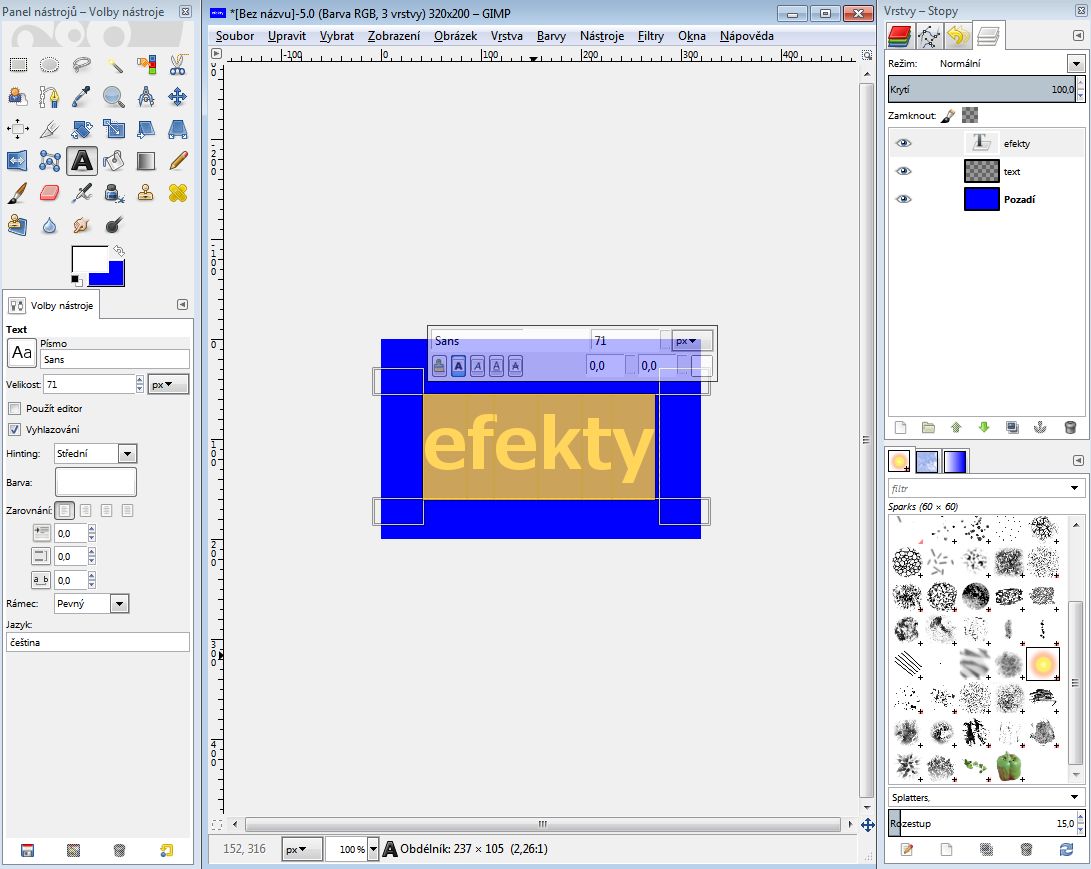 Vybereme vrstvu s vloženým textem a pravým tlačítkem myši vybereme z nabídky Alfa do výběru.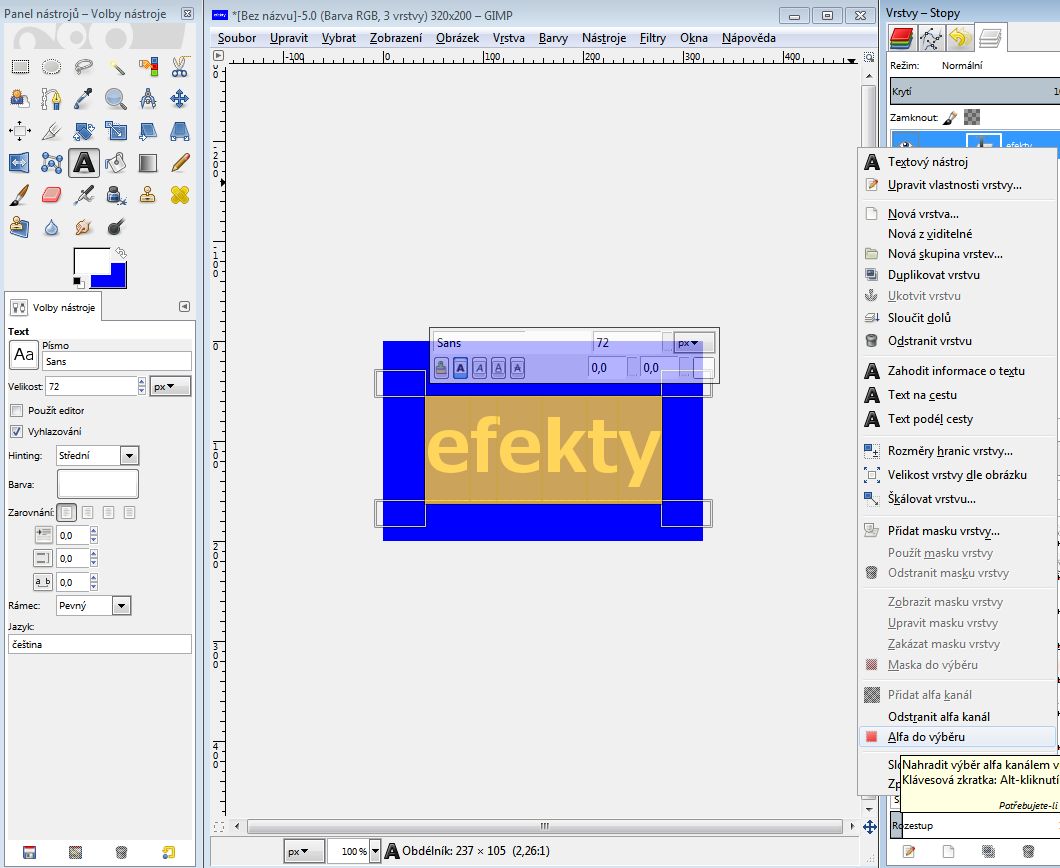 Přepneme se do první vrstvy s modrým pozadím a nastavíme barvu popředí na bílou.Použijeme nástroj štětec - nastavíme stopu na 11 px, text obkreslíme v menu Upravit - Vykreslit výběr (pro způsob vykreslení vybereme z nabídky štětec).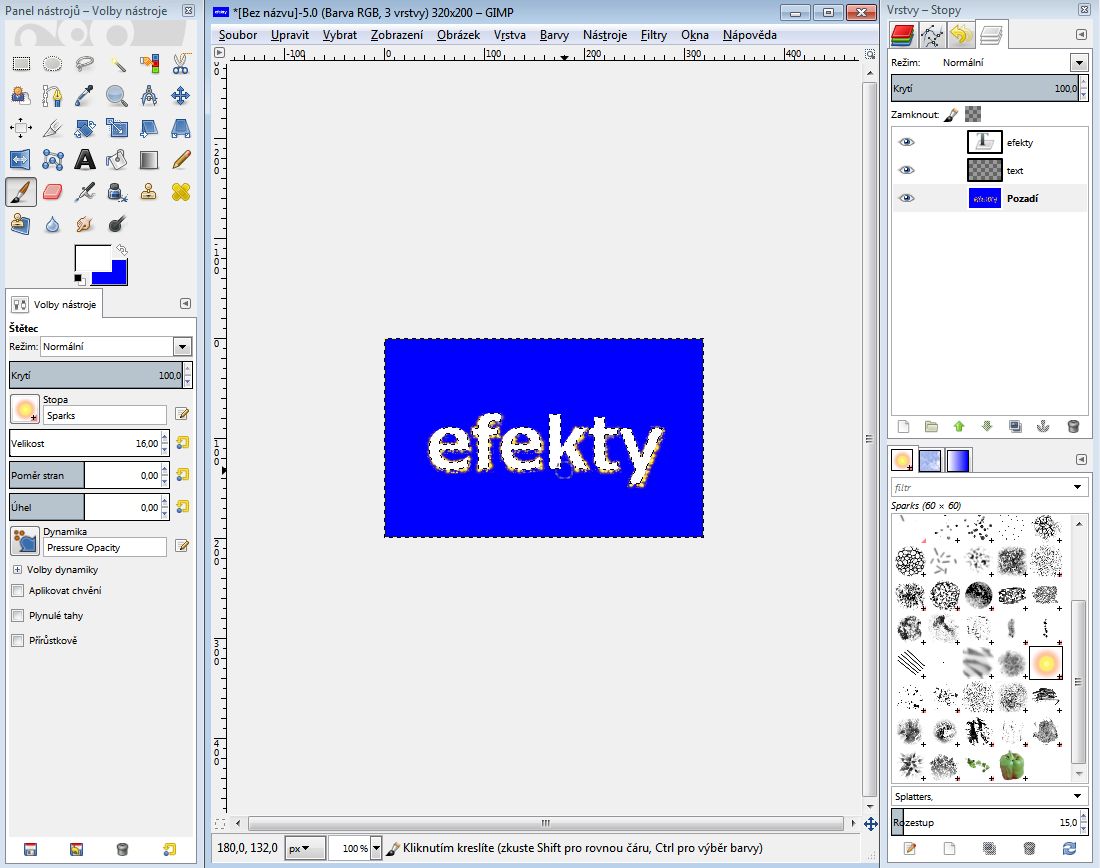 Aplikujeme Filtry.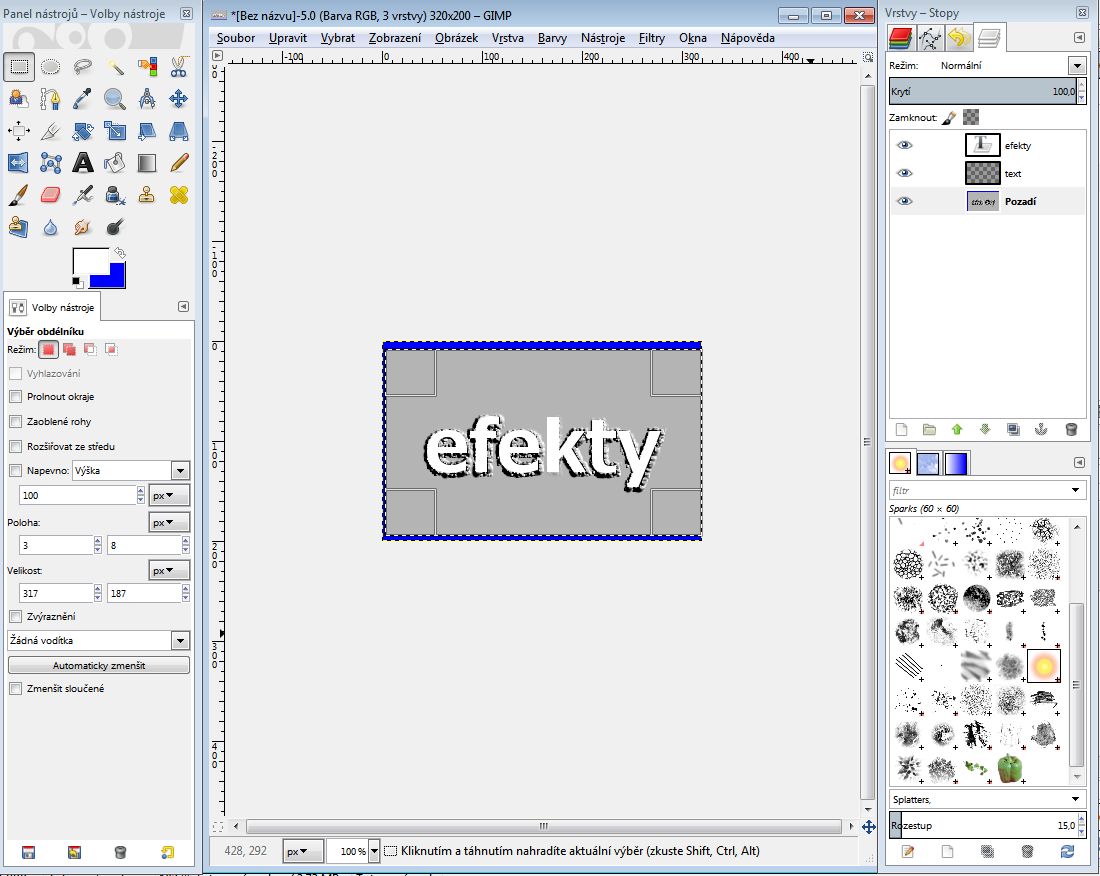 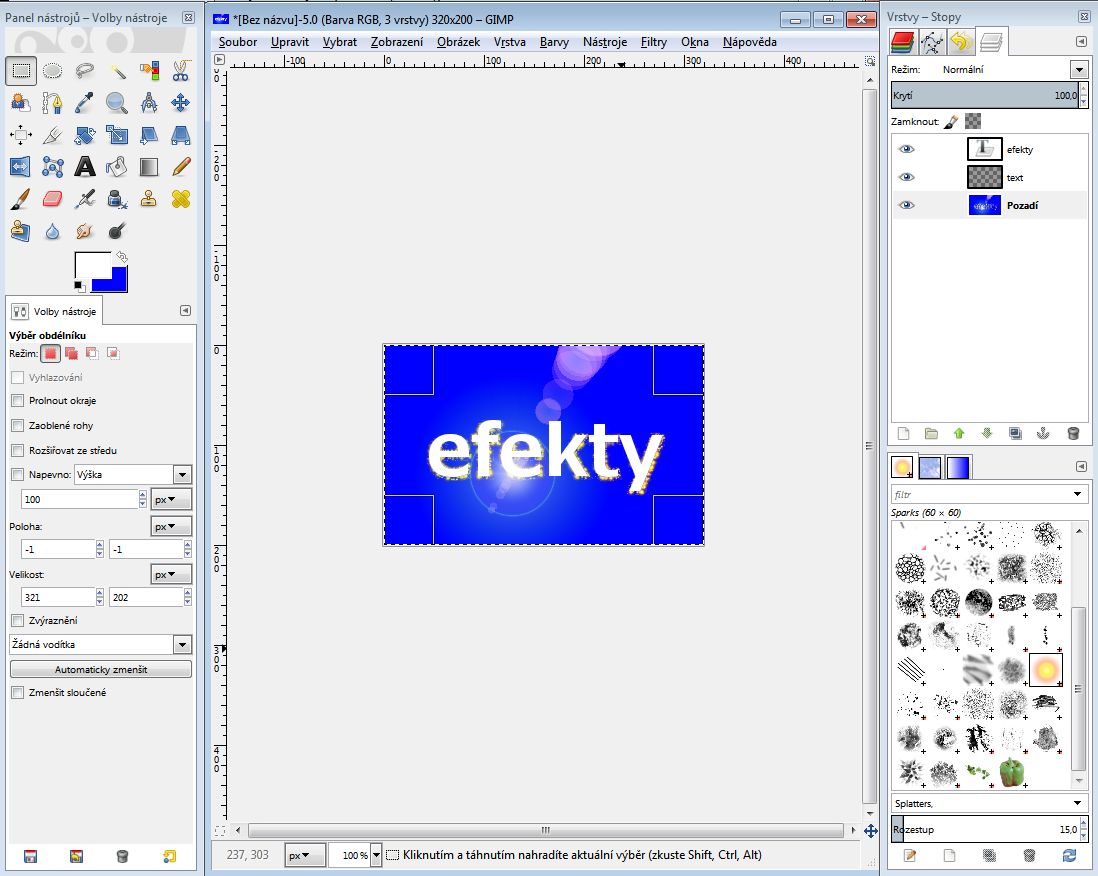 Pracovní listNavrhni si vlastní vizitku - jednoduchou, stačí pozadí a jméno.Na text aplikuj různé filtry.Vyber tři nejzdařilejší vizitky a odevzdej svému učiteli.III/2 Inovace a zkvalitnění výuky prostřednictvím ICTVY_32_INOVACE_1_4_20Název vzdělávacího materiáluGIMP - grafické efektyJméno autoraIng. Bohuslava ČEŽÍKOVÁTématická oblastPočítačová grafikaVzdělávací obor63-41-M/01 Ekonomika a podnikáníPředmětInformační a komunikační technologieRočník2., 3.Rozvíjené klíčové kompetenceKompetence k učeníposoudí vlastní pokrok a určí překážky či problémy bránící učení;kriticky zhodnotí výsledky Kompetence k řešení problémůosvědčené postupy aplikuje při řešení obdobných problémových situací;sleduje vlastní pokrok při zdolávání problémůPrůřezové témaInformační a komunikační technologieČasový harmonogram1 vyučovací hodinaPoužitá literatura a zdrojeGIMP [online]. 2002 [cit. 2012-11-30]. Dostupné z: http://docs.gimp.org/2.2/cs/GIMP [online]. 2004 [cit. 2012-11-30]. Dostupné z: http://www.linuxsoft.cz/gimp/Pomůcky a prostředkyPc, internet, GimpAnotaceZpracování rastrové grafiky - grafické efektyZpůsob využití výukového materiálu ve výuceVýklad, pracovní listDatum (období) vytvoření vzdělávacího materiálu11/2012